CHAPTER 263-ACOMPRESSED AIR§1581.  PurposeThe purpose of this chapter is to protect the public health; to regulate and license the suppliers of compressed air used in self-contained breathing apparatus; to set up rules and regulations to establish the maximum permissible amount of all contaminants expressed either in percentages or in parts per million of volume, or both; to set up standards for the condition of the compression equipment; and to prescribe penalties for violations of this chapter.  [PL 1977, c. 696, §185 (NEW).]SECTION HISTORYPL 1977, c. 696, §185 (NEW). §1582.  DefinitionsAs used in this chapter, unless the context otherwise indicates, the following words shall have the following meanings.  [PL 1977, c. 696, §185 (NEW).]1.  Breathing apparatus.  "Breathing apparatus" means any breathing device, either high or low pressure, which is used to sustain human life under adverse conditions.[PL 1977, c. 696, §185 (NEW).]2.  Department.  "Department" means the Department of Health and Human Services.[PL 1977, c. 696, §185 (NEW); PL 2003, c. 689, Pt. B, §6 (REV).]3.  Suppliers of compressed air.  "Suppliers of compressed air" means any organization, agency, individual, firm, partnership or corporation that provides compressed air to be used in self-contained breathing apparatus.[PL 1977, c. 696, §185 (NEW).]4.  Tester of compressed air.  "Tester of compressed air" means any organization, agency, individual, firm, partnership or corporation that is recognized by the department as qualified to inspect and test suppliers of compressed air.[PL 1993, c. 314, §1 (NEW).]SECTION HISTORYPL 1977, c. 696, §185 (NEW). PL 1993, c. 314, §1 (AMD). PL 2003, c. 689, §B6 (REV). §1583.  LicenseIt is unlawful for any supplier of compressed air to fill or supply any breathing apparatus with life supporting gases in the State of Maine unless licensed to do so by the department. The initial license fee and the annual renewal license fee shall be $10, except that fire departments shall be exempt from the licensing requirements of this chapter, so long as the use of the apparatus is restricted to departmental use.  [PL 1977, c. 696, §185 (NEW).]SECTION HISTORYPL 1977, c. 696, §185 (NEW). §1583-A.  Inspections1.  Satisfactory inspection.  To be eligible for an initial or renewal license, a supplier of compressed air must provide certification from a tester of compressed air based on an inspection in the 6 months prior to application that the compressor equipment, air quality and compressor filling procedures are in compliance with rules of the department.[PL 1993, c. 314, §2 (NEW).]2.  Unsatisfactory inspection.  If any aspect of the supplier operation fails to meet department standards, the tester of compressed air shall notify the department of the nature of the deficiencies.  The department shall evaluate the deficiencies and determine appropriate licensing action.If the air provided by a supplier of compressed air exceeds the maximum permissible amount of any contaminant, the tester of compressed air shall notify the supplier that operations must cease and the supplier shall immediately cease operation until the reason is determined, corrections made and a retest conducted to confirm that the contaminant no longer exceeds the maximum permissible amount.  The department shall take action to see that the supplier is not operating while this condition exists.[PL 1993, c. 314, §2 (NEW).]SECTION HISTORYPL 1993, c. 314, §2 (NEW). §1584.  FeesAll fees shall be collected by the department and remitted to the Treasurer of State and credited to the General Fund.  [PL 1977, c. 696, §185 (NEW).]SECTION HISTORYPL 1977, c. 696, §185 (NEW). §1585.  Rules and regulationsThe department shall have the authority to promulgate rules and regulations as are necessary to promptly and effectively enforce this chapter.  [PL 1977, c. 696, §185 (NEW).]SECTION HISTORYPL 1977, c. 696, §185 (NEW). §1586.  PenaltyWhoever violates any of the provisions of this chapter or any rules and regulations made thereunder shall be punished by a fine of not less than $100, nor more than $500, or by imprisonment for not more than 6 months, or by both.  [PL 1977, c. 696, §185 (NEW).]SECTION HISTORYPL 1977, c. 696, §185 (NEW). The State of Maine claims a copyright in its codified statutes. If you intend to republish this material, we require that you include the following disclaimer in your publication:All copyrights and other rights to statutory text are reserved by the State of Maine. The text included in this publication reflects changes made through the First Regular and First Special Session of the 131st Maine Legislature and is current through November 1. 2023
                    . The text is subject to change without notice. It is a version that has not been officially certified by the Secretary of State. Refer to the Maine Revised Statutes Annotated and supplements for certified text.
                The Office of the Revisor of Statutes also requests that you send us one copy of any statutory publication you may produce. Our goal is not to restrict publishing activity, but to keep track of who is publishing what, to identify any needless duplication and to preserve the State's copyright rights.PLEASE NOTE: The Revisor's Office cannot perform research for or provide legal advice or interpretation of Maine law to the public. If you need legal assistance, please contact a qualified attorney.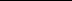 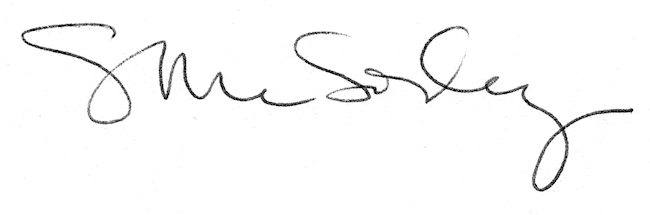 